About Portland District Health30 Acute inpatient beds22 Sub-acute inpatient beds4 chair dialysis/chemo unit7 bed day procedure unit & 2 operating theatres.24 hour Urgent Care Centre and short stay unit30 high care aged care residential beds            Primary and Community Care servicesPortland Graduate Program5 graduate positions available 0.8 EFT commencing late Jan early Feb52 week program with 5 weeks annual leaveOrientation program and 5 paid study days 3 x 4 month rotations in areas such as Acute Ward- Medical/SurgicalUrgent Care Centre -emergency & short stay unitPeri-operative Area - including day surgery                                        Sub-Acute- Rehabilitation/Transitional care/planned detox/chemotherapy/dialysisDistrict Nursing / Palliative.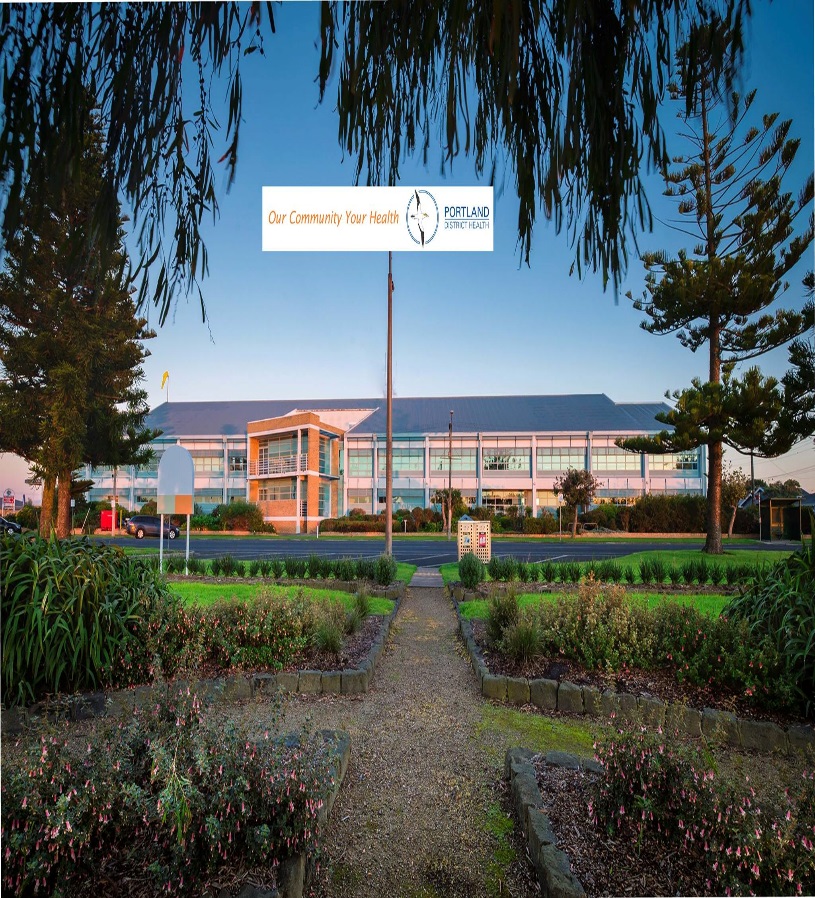 Portland District HealthGraduate Nurse Program2021GNP presentationJun 22, 2020 06:00 PM Join Zoom Meetinghttps://zoom.us/j/9581579097?pwd=em43a1BGVVYybEpYMytjVEFTUkp5UT09Meeting ID: 958 157 9097Password: 5KtZQNHow to Apply-You need to apply via PMCV computer match and directly to the organisation.http://computermatching.pmcv.com.au Your direct application to the organisation must include:Cover letter outlining your reason for GNP applicationCurriculum Vitae (resume) with clinical experience outlined3 certified clinical placement assessmentsCertified Academic transcript (including key) 3 referees with contact details (Clinical & work)Send your application to Kylie Micallef Education Clinical Support NursePortland District HealthBentinck Street, Portland, Vic 3305.Applications Close 5pm Wednesday 5th AugustFurther information contact Kylie Micallef 
education.pdh@swarh.vic.gov.au
ph: 0473377098 or 552310616